
Perfil de la formación profesional docente para la inclusión educativa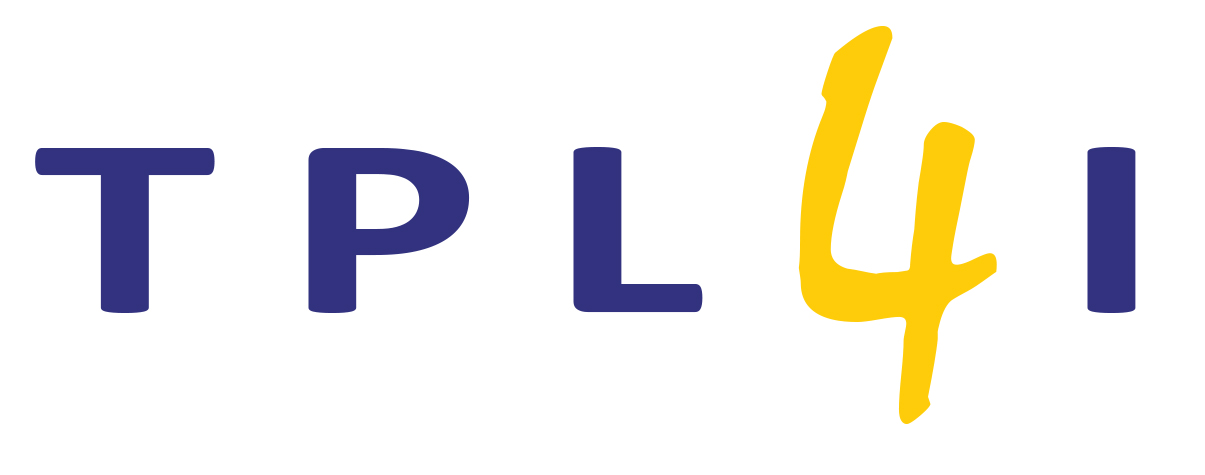 Agencia Europea para las necesidades educativas especiales y la inclusión educativa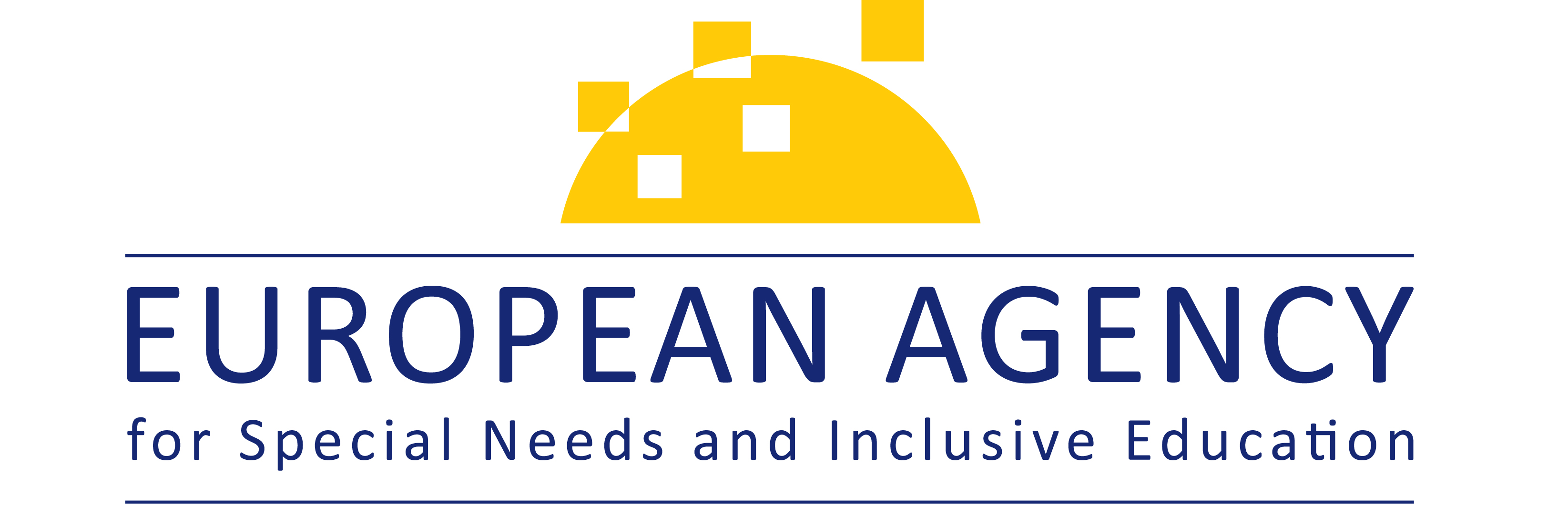 Este es un fragmento del informe Profile for Inclusive Teacher Professional Learning: Including all education professionals in teacher professional learning for inclusion (disponible solamente en inglés).Para mayor accesibilidad, el presente informe se encuentra disponible en 25 idiomas y en formato electrónico accesible en el sitio web de la Agencia: 
www.european-agency.org/resources/publications/TPL4I-profileEl documento es una traducción de un texto original en inglés. En caso de duda sobre la precisión de la información contenida en la traducción, puede consultarse el texto original en inglés.© European Agency for Special Needs and Inclusive Education 2022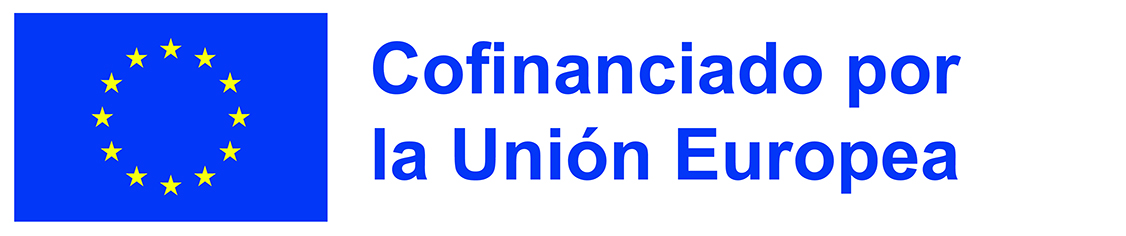 Financiado por la Unión Europea. Las observaciones y opiniones expresadas en este documento son solo las del autor o autores y no coinciden necesariamente con las de la Unión Europea o la Comisión Europea. Ni la Unión Europea ni la Comisión Europea pueden ser consideradas responsables de estas opiniones.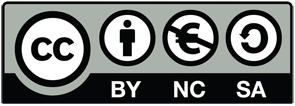 Esta obra está sujeta a la licencia Atribución-NoComercial-CompartirIgual 4.0 Internacional de Creative Commons. Usted es libre de compartir y adaptar esta publicación.Esta publicación es un recurso de código abierto. Esto significa que puede acceder, utilizar, modificar y difundir el recurso con el debido crédito a la Agencia Europea para las necesidades educativas especiales y la inclusión educativa. Para obtener más información sobre la política de acceso abierto de la Agencia: www.european-agency.org/open-access-policy.ESÍNDICEIntroducción	4Valoración de la diversidad del alumnado	5Concepciones de inclusión, equidad y educación de calidad	5El punto de vista de los profesionales de la educación sobre las diferencias entre el alumnado	7Apoyo a todo el alumnado	8Promover el aprendizaje académico, práctico, social y emocional de todo el alumnado	9Fomentar el bienestar de todo el alumnado	10Enfoques educativos efectivos y organización flexible del apoyo	11Trabajar con los demás	13Dar verdadera voz al alumnado	14Trabajar con las familias	15Trabajar con un amplio número de profesionales de la educación	16Desarrollo profesional personal y colaborativo	18Docentes y otros profesionales de la educación como miembros de una comunidad de formación profesional inclusiva	18Formación profesional para la inclusión educativa basada en la formación inicial del profesorado y en las competencias de otros profesionales de la educación	20IntroducciónLa finalidad del Perfil de la formación profesional docente para la inclusión educativa es apoyar a todos los profesionales de la educación en su compromiso de proporcionar una educación de calidad a todo el alumnado.A lo largo del Perfil, los términos «docentes», «personal del centro educativo» y «profesionales de la educación» se refieren a los docentes en formación inicial o permanente, los docentes mentores y los profesores de apoyo, los directores de centros educativos, los formadores de docentes, los asistentes docentes y los especialistas. Al conectar tanto al personal del centro educativo como al personal externo, el término «profesional de la educación» contempla a todos los profesionales como miembros en pie de igualdad de una comunidad de formación profesional inclusiva.Sobre la base de los valores fundamentales para la inclusión educativa y las áreas de competencia asociadas con los docentes y otros profesionales de la educación, las competencias se entienden como complejas combinaciones de actitudes, conocimientos y habilidades. Una determinada actitud o creencia necesita un cierto conocimiento o nivel de comprensión y posteriormente una serie de habilidades para poder aplicar este conocimiento a una situación práctica (Agencia Europea, 2012). Ninguno de estos elementos es suficiente por sí solo. En lo sucesivo, las actitudes, los conocimientos y las habilidades se denominarán:La inclusión de las competencias en áreas de competencia no implica un orden jerárquico ni su aislamiento, ya que todas están estrechamente relacionadas y son interdependientes.El Perfil se centra en la tarea colaborativa de poner en práctica la educación inclusiva, el valor que tiene para una creciente comunidad profesional que participa en la inclusión educativa y su uso en el aprendizaje basado en el trabajo. Cabe destacar que esta perspectiva más general no afecta al valor que el Perfil concede a los docentes, quienes siguen siendo los primeros y más importantes profesionales de entre todos los implicados.Como marco de competencias para la inclusión y la equidad en la educación, el Perfil de la formación profesional docente para la inclusión educativa ofrece a los profesionales de la educación, incluidos los proveedores de FPD, un lenguaje común, un repertorio común y una referencia en materia de formación profesional para la inclusión educativa para todo el personal del centro educativo.Los siguientes valores fundamentales, áreas de competencia asociadas, actitudes y creencias sugeridas, conocimientos y comprensión y habilidades están dirigidos a todos los profesionales de la educación que participen en el desarrollo de competencias para la inclusión educativa.Valoración de la diversidad del alumnadoConcepciones de inclusión, equidad y educación de calidadLas actitudes y las creencias que estructuran esta área de competencia incluyen …Los conocimientos esenciales y la comprensión que estructuran esta área de competencia incluyen …Las habilidades y capacidades imprescindibles dentro de esta área de competencia incluyen …El punto de vista de los profesionales de la educación sobre las diferencias entre el alumnadoLas actitudes y las creencias que estructuran esta área de competencia incluyen …Los conocimientos esenciales y la comprensión que estructuran esta área de competencia incluyen …Las habilidades y capacidades imprescindibles dentro de esta área de competencia incluyen …Apoyo a todo el alumnadoPromover el aprendizaje académico, práctico, social y emocional de todo el alumnadoLas actitudes y las creencias que estructuran esta área de competencia incluyen …Los conocimientos esenciales y la comprensión que estructuran esta área de competencia incluyen …Las habilidades y capacidades imprescindibles dentro de esta área de competencia incluyen …Fomentar el bienestar de todo el alumnadoLas actitudes y las creencias que estructuran esta área de competencia incluyen …Los conocimientos esenciales y la comprensión que estructuran esta área de competencia incluyen …Las habilidades y capacidades imprescindibles dentro de esta área de competencia incluyen …Enfoques educativos efectivos y organización flexible del apoyoLas actitudes y las creencias que estructuran esta área de competencia incluyen …Los conocimientos esenciales y la comprensión que estructuran esta área de competencia incluyen …Las habilidades y capacidades imprescindibles dentro de esta área de competencia incluyen …Trabajar con los demásDar verdadera voz al alumnadoLas actitudes y las creencias que estructuran esta área de competencia incluyen …Los conocimientos esenciales y la comprensión que estructuran esta área de competencia incluyen …Las habilidades y capacidades imprescindibles dentro de esta área de competencia incluyen …Trabajar con las familiasLas actitudes y las creencias que estructuran esta área de competencia incluyen …Los conocimientos esenciales y la comprensión que estructuran esta área de competencia incluyen …Las habilidades y capacidades imprescindibles dentro de esta área de competencia incluyen …Trabajar con un amplio número de profesionales de la educaciónLas actitudes y las creencias que estructuran esta área de competencia incluyen …Los conocimientos esenciales y la comprensión que estructuran esta área de competencia incluyen …Las habilidades y capacidades imprescindibles dentro de esta área de competencia incluyen …Desarrollo profesional personal y colaborativoDocentes y otros profesionales de la educación como miembros de una comunidad de formación profesional inclusivaLas actitudes y las creencias que estructuran esta área de competencia incluyen …Los conocimientos esenciales y la comprensión que estructuran esta área de competencia incluyen …Las habilidades y capacidades imprescindibles dentro de esta área de competencia incluyen …Formación profesional para la inclusión educativa basada en la formación inicial del profesorado y en las competencias de otros profesionales de la educaciónLas actitudes y las creencias que estructuran esta área de competencia incluyen …Los conocimientos esenciales y la comprensión que estructuran esta área de competencia incluyen …Las habilidades y capacidades imprescindibles dentro de esta área de competencia incluyen …